.Intro : 64 counts[1-8] SIDE STEP, HOLD, ROCK BACK (RIGHT & LEFT)[9-16] TOE STRUT FWD, HEEL TOUCH FWD, TOGETHER (TWICE)[17-24] STEP 1/4 TURN CROSS, HOLD, WEAVE TO LEFT[25-32] SIDE STEP, HOLD, ROCK BACK, ROLLING VINE RIGHT, TOUCHEasier option for counts 5-7 : Vine to the right[33-40] MONTEREY 1/4 TURN, HOLD, STEP LOCK STEP FWD, HOLD[41-48] MONTEREY 1/4 TURN, HOLD, STEP LOCK STEP FWD, HOLD[49-56] ROCKING CHAIR, STEP 1/2 TURN, STEP, HOLD[57-64] ROCKING CHAIR, RIGHT HEEL TOE TOUCHES ¼ TURN, HOLDStart again and enjoy !Choreography dedicated to Solveig !Talk Is Cheap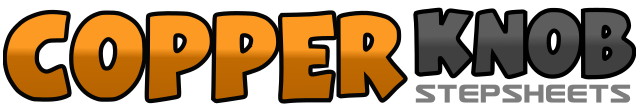 .......Count:64Wall:2Level:Improver.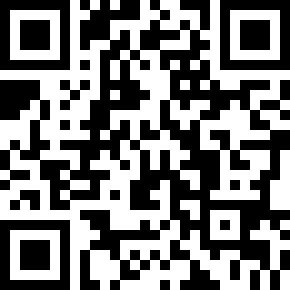 Choreographer:Séverine Fillion (FR) - June 2012Séverine Fillion (FR) - June 2012Séverine Fillion (FR) - June 2012Séverine Fillion (FR) - June 2012Séverine Fillion (FR) - June 2012.Music:Talk Is Cheap - Alan Jackson : (Album: Thirty Miles West)Talk Is Cheap - Alan Jackson : (Album: Thirty Miles West)Talk Is Cheap - Alan Jackson : (Album: Thirty Miles West)Talk Is Cheap - Alan Jackson : (Album: Thirty Miles West)Talk Is Cheap - Alan Jackson : (Album: Thirty Miles West)........1-2Right step to the right, Hold3-4Rock back left, recover on right5-6Left step to the left, Hold7-8Rock back right, recover on left1-2Right ball fwd, drop right heel3-4Touch left heel fwd, left next to right5-6Right ball fwd, drop right heel7-8Touch left heel fwd, left next to right1-4Right step fwd, ¼ turn left, right cross over left, Hold 9 :005-8Left to left, right cross behind left, left to left, right cross over left1-2Left to left side, Hold3-4Rock back right, recover on left5-71/4 turn right stepping right fwd, 1/2 turn right stepping left back, 1/4 turn right stepping right to right side8Touch left next to right1-2Touch left toe to left side, ¼ turn left stepping left next to right 6 :003-4Touch right toe to right side, Hold5-8Right step fwd, « Lock » left cross behind right, right step fwd, Hold1-2Touch left toe to left side, ¼ turn left stepping left next to right 3 :003-4Touch right toe to right side, Hold5-8Right step fwd, « Lock » left cross behind right, right step fwd, Hold1-4Rock step left fwd, recover on right, rock step left back, recover on right5-8Left step fwd, ½ turn right, left step fwd, Hold 9 :001-4Rock step right fwd, recover on left, rock step right back, recover on left5-6Touch right heel fwd, Touch right toe back 1/4 turning left 6 :007-8Touch right heel fwd, Hold